Формапаспорта объекта недвижимости (нежилое помещение)на территории Приморского края Начальник Управление муниципальным имуществом администрации Пожарского муниципального района                                                  _____________ _С.В. Плевак__________________________                                                                                                                          (подпись)                                       (Ф.И.О.)Исполнитель: С.В. Плевак (42357)33901Формапаспорта объекта недвижимости (нежилое помещение)на территории Приморского края Начальник Управление муниципальным имуществом администрации Пожарского муниципального района                                                  _____________ _С.В. Плевак__________________________                                                                                                                          (подпись)                                       (Ф.И.О.)Исполнитель: С.В. Плевак (42357)33901Формапаспорта объекта недвижимости (нежилое помещение)на территории Приморского края Начальник Управление муниципальным имуществом администрации Пожарского муниципального района                                                  _____________ _С.В. Плевак__________________________                                                                                                                          (подпись)                                       (Ф.И.О.)Исполнитель: С.В. Плевак (42357)33901УТВЕРЖДЕНАраспоряжением министерстваимущественных и земельныхотношений Приморского краяот «___» _______2021 года № _____1. Общая информация1. Общая информацияНаименование объекта недвижимостиНежилое помещение Адрес объекта недвижимостиПриморский край, Пожарский район, с. Новостройка, ул. Заводская, д. 4Кадастровый номер Отсутствует Наименование, адрес правообладателя объекта недвижимостиПожарский муниципальный район, Приморский край, Пожарский район, пгт Лучегорск, Общественный центр, 1Форма владения помещениями (собственность, аренда, иное)Муниципальная собственность Расположение на территории действующей организации (да/нет; если «да» - название организации)Нет Контактный номер телефона для консультации по объекту недвижимости(42357)33901Адрес электронной почты Umi_apmr@mail.ru2. Характеристика объекта недвижимости2. Характеристика объекта недвижимостиПлощадь, кв. м. 18,2Функциональное назначение (офисное, общепит и т.д.)ТорговляЯвляется ли объектом культурного наследия (да/нет)Нет Тип входаЭтаж1 этажГод ввода в эксплуатациюСети телекоммуникаций (телефон, Интернет, иное)Нет Оценка текущего состояния (удовлетворительное/неудовлетворительное)УдовлетворительноеМатериал наружных стен зданияКирпичное Тип зданияМногоквартирный жилой домКадастровый номер здания25:15:180102:615Ограничения (обременения)Нет 3. Инфраструктура3. Инфраструктура3. ИнфраструктураРесурсНаличие (да/нет)Наличие (да/нет)ВодоснабжениеНет Нет ЭлектроэнергияДа Да ОтоплениеДа Да КанализацияНет Нет ГазНет Нет ПарНет Нет Очистные сооруженияНет Нет Сжатый воздухНет Нет 4. Условия передачи объекта недвижимости (условия аренды, продажи или иное)4. Условия передачи объекта недвижимости (условия аренды, продажи или иное)4. Условия передачи объекта недвижимости (условия аренды, продажи или иное)Предполагаемый срок арендыПредполагаемый срок арендыДо 10 летКадастровая стоимость Кадастровая стоимость 5. Пояснительная записка к паспорту объекта недвижимости5. Пояснительная записка к паспорту объекта недвижимости5. Пояснительная записка к паспорту объекта недвижимостиВозможности использования объекта недвижимостиДанное нежилое помещение возможно использовать под магазин не продовольственных товаров Возможности использования объекта недвижимостиДанное нежилое помещение возможно использовать под магазин не продовольственных товаров Возможности использования объекта недвижимостиДанное нежилое помещение возможно использовать под магазин не продовольственных товаров 6. Ситуационный план территории (выкопировка)6. Ситуационный план территории (выкопировка)6. Ситуационный план территории (выкопировка)7. Не менее двух фотографий объекта недвижимостиПравообладатель представляет фотографии объекта недвижимости в электронном варианте (формат JPG, цветные, не более 20 х 30 см (2362 х 3543 пикселя), но не менее 10 х 15 см (1181 х 1772 пикселя). 7. Не менее двух фотографий объекта недвижимостиПравообладатель представляет фотографии объекта недвижимости в электронном варианте (формат JPG, цветные, не более 20 х 30 см (2362 х 3543 пикселя), но не менее 10 х 15 см (1181 х 1772 пикселя). 7. Не менее двух фотографий объекта недвижимостиПравообладатель представляет фотографии объекта недвижимости в электронном варианте (формат JPG, цветные, не более 20 х 30 см (2362 х 3543 пикселя), но не менее 10 х 15 см (1181 х 1772 пикселя). УТВЕРЖДЕНАраспоряжением министерстваимущественных и земельныхотношений Приморского краяот «___» _______2021 года № _____1. Общая информация1. Общая информацияНаименование объекта недвижимостиНежилые помещения в здании (жилой дом, лит. А), номера на поэтажном плане: 32-34Адрес объекта недвижимостиПриморский край, Пожарский район, пгт Лучегорск, микрорайон 1, 5Кадастровый номер 25:15:000000:4307Наименование, адрес правообладателя объекта недвижимостиПожарский муниципальный район, Приморский край, Пожарский район, пгт Лучегорск, Общественный центр, 1Форма владения помещениями (собственность, аренда, иное)Муниципальная собственность Расположение на территории действующей организации (да/нет; если «да» - название организации)Многоквартирного жилого домаКонтактный номер телефона для консультации по объекту недвижимости(42357)33901Адрес электронной почты Umi_apmr@mail.ru2. Характеристика объекта недвижимости2. Характеристика объекта недвижимостиПлощадь, кв. м. 53,10Функциональное назначение (офисное, общепит и т.д.)ТорговляЯвляется ли объектом культурного наследия (да/нет)Нет Тип входаОтдельный вход ЭтажПодвальныйГод ввода в эксплуатацию1973Сети телекоммуникаций (телефон, Интернет, иное)Нет Оценка текущего состояния (удовлетворительное/неудовлетворительное)Удовлетворительное Материал наружных стен зданияКирпичное Тип зданияМногоквартирный жилой дом Кадастровый номер здания25:15:080101:125Ограничения (обременения)Нет 3. Инфраструктура3. Инфраструктура3. ИнфраструктураРесурсНаличие (да/нет)Наличие (да/нет)ВодоснабжениеДаДаЭлектроэнергияДаДаОтоплениеДа Да КанализацияДа Да ГазНет Нет ПарНет Нет Очистные сооруженияНет Нет Сжатый воздухНет Нет 4. Условия передачи объекта недвижимости (условия аренды, продажи или иное)4. Условия передачи объекта недвижимости (условия аренды, продажи или иное)4. Условия передачи объекта недвижимости (условия аренды, продажи или иное)Предполагаемый срок арендыПредполагаемый срок аренды5 лет Кадастровая стоимость Кадастровая стоимость -5. Пояснительная записка к паспорту объекта недвижимости5. Пояснительная записка к паспорту объекта недвижимости5. Пояснительная записка к паспорту объекта недвижимостиВозможности использования объекта недвижимостиПод офис, либо магазин продовольственных не продовольственных товаров Возможности использования объекта недвижимостиПод офис, либо магазин продовольственных не продовольственных товаров Возможности использования объекта недвижимостиПод офис, либо магазин продовольственных не продовольственных товаров 6. Ситуационный план территории (выкопировка)6. Ситуационный план территории (выкопировка)6. Ситуационный план территории (выкопировка)7. Не менее двух фотографий объекта недвижимостиПравообладатель представляет фотографии объекта недвижимости в электронном варианте (формат JPG, цветные, не более 20 х 30 см (2362 х 3543 пикселя), но не менее 10 х 15 см (1181 х 1772 пикселя). 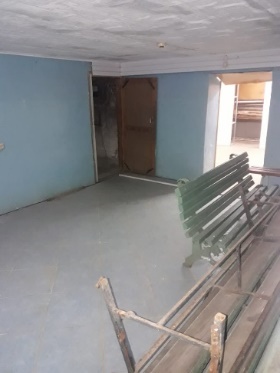 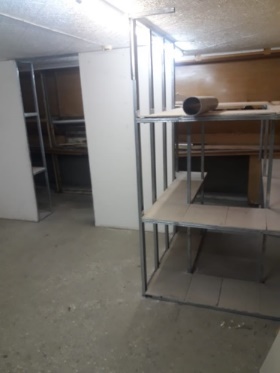 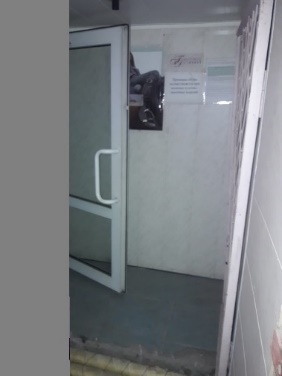 7. Не менее двух фотографий объекта недвижимостиПравообладатель представляет фотографии объекта недвижимости в электронном варианте (формат JPG, цветные, не более 20 х 30 см (2362 х 3543 пикселя), но не менее 10 х 15 см (1181 х 1772 пикселя). 7. Не менее двух фотографий объекта недвижимостиПравообладатель представляет фотографии объекта недвижимости в электронном варианте (формат JPG, цветные, не более 20 х 30 см (2362 х 3543 пикселя), но не менее 10 х 15 см (1181 х 1772 пикселя). УТВЕРЖДЕНАраспоряжением министерстваимущественных и земельныхотношений Приморского краяот «___» _______2021 года № _____1. Общая информация1. Общая информацияНаименование объекта недвижимостиНежилые помещения в здании, номера на поэтажном плане: 6-7 (II)Адрес объекта недвижимостиПриморский край, Пожарский район, пгт Лучегорск, микрорайон 2, д. 3Кадастровый номер 25:15:000000:2054Наименование, адрес правообладателя объекта недвижимостиПожарский муниципальный район, Приморский край, Пожарский район, пгт Лучегорск, Общественный центр, 1Форма владения помещениями (собственность, аренда, иное)Муниципальная собственность Расположение на территории действующей организации (да/нет; если «да» - название организации)Многоквартирного жилого домаКонтактный номер телефона для консультации по объекту недвижимости(42357)33901Адрес электронной почты Umi_apmr@mail.ru2. Характеристика объекта недвижимости2. Характеристика объекта недвижимостиПлощадь, кв. м. 13,3Функциональное назначение (офисное, общепит и т.д.)Офисное Является ли объектом культурного наследия (да/нет)Нет Тип входаОтдельный вход Этаж1 этажГод ввода в эксплуатацию1969Сети телекоммуникаций (телефон, Интернет, иное)Нет Оценка текущего состояния (удовлетворительное/неудовлетворительное)Удовлетворительное Материал наружных стен зданияКирпичное Тип зданияМногоквартирный жилой дом Кадастровый номер здания25:15:080102:121Ограничения (обременения)Нет 3. Инфраструктура3. Инфраструктура3. ИнфраструктураРесурсНаличие (да/нет)Наличие (да/нет)ВодоснабжениеНет Нет ЭлектроэнергияДаДаОтоплениеДа Да КанализацияНет Нет ГазНет Нет ПарНет Нет Очистные сооруженияНет Нет Сжатый воздухНет Нет 4. Условия передачи объекта недвижимости (условия аренды, продажи или иное)4. Условия передачи объекта недвижимости (условия аренды, продажи или иное)4. Условия передачи объекта недвижимости (условия аренды, продажи или иное)Предполагаемый срок арендыПредполагаемый срок аренды5 лет Кадастровая стоимость Кадастровая стоимость -5. Пояснительная записка к паспорту объекта недвижимости5. Пояснительная записка к паспорту объекта недвижимости5. Пояснительная записка к паспорту объекта недвижимостиВозможности использования объекта недвижимостиПод офис Возможности использования объекта недвижимостиПод офис Возможности использования объекта недвижимостиПод офис 6. Ситуационный план территории (выкопировка)6. Ситуационный план территории (выкопировка)6. Ситуационный план территории (выкопировка)7. Не менее двух фотографий объекта недвижимостиПравообладатель представляет фотографии объекта недвижимости в электронном варианте (формат JPG, цветные, не более 20 х 30 см (2362 х 3543 пикселя), но не менее 10 х 15 см (1181 х 1772 пикселя). 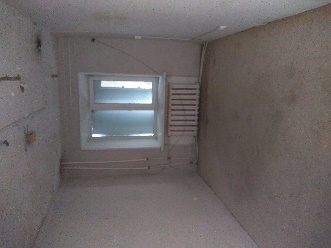 7. Не менее двух фотографий объекта недвижимостиПравообладатель представляет фотографии объекта недвижимости в электронном варианте (формат JPG, цветные, не более 20 х 30 см (2362 х 3543 пикселя), но не менее 10 х 15 см (1181 х 1772 пикселя). 7. Не менее двух фотографий объекта недвижимостиПравообладатель представляет фотографии объекта недвижимости в электронном варианте (формат JPG, цветные, не более 20 х 30 см (2362 х 3543 пикселя), но не менее 10 х 15 см (1181 х 1772 пикселя). 